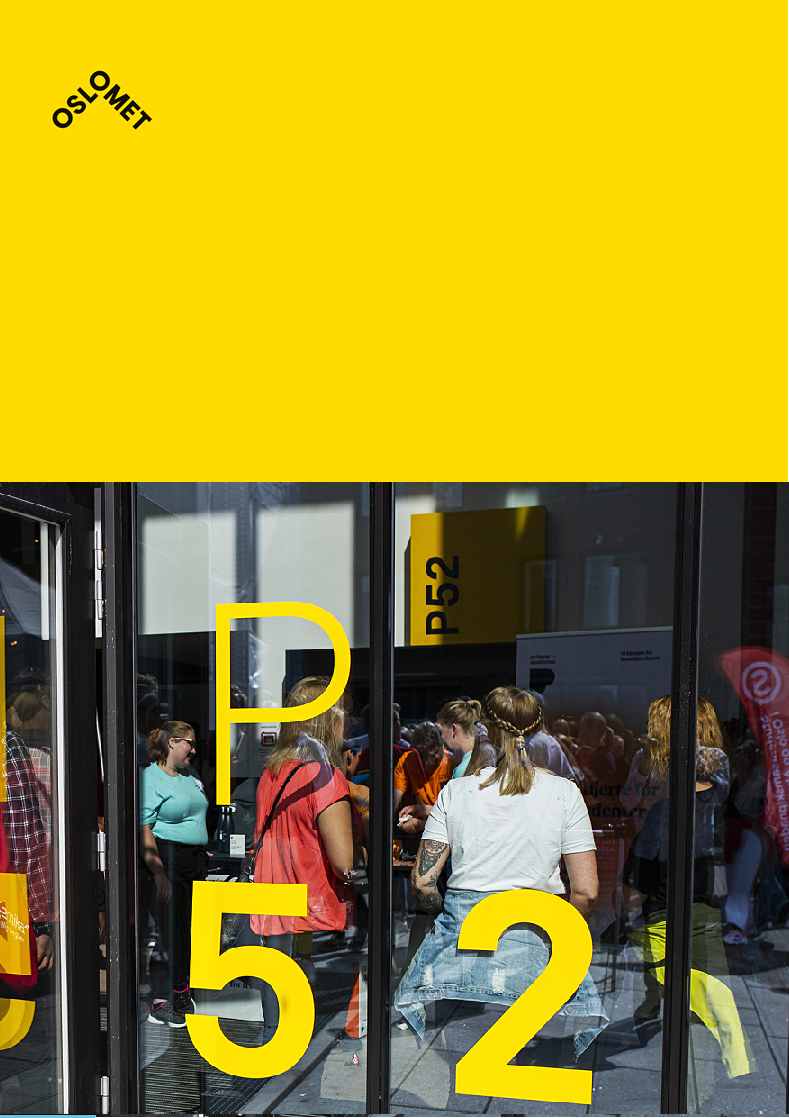 GodkjenningsloggDette dokumentet er en overordnet beskrivelse og plan for hele prosjektet, og blir utarbeidet i konseptfasen og oppdatert gjennom prosjektet levetid. Dokumentet er resultatet av utredningene i konseptfasen, og gir linjeledelsen en tilstrekkelig utdypende beskrivelse av prosjektet til at de kan utnevne nødvendige prosjektroller og -ressurser, og beslutte igangsetting. Videre gir det prosjekteier nødvendig informasjon til å beslutte overgang til gjennomføringsfasen og avslutningsfasen.Denne malen er basert på https://www. prosjektveiviseren.no.Omfang av og detaljering i dokumentet tilpasses størrelsen på prosjektet og hvilken fase prosjektet er i. Tekstene i grått er hjelpetekster og skal slettes når dokumentet er ferdig utfylt.Maks sideantall i søknaden er 15 sider, inkludert forside.Informasjon om fasene Fra prosjektveiviseren 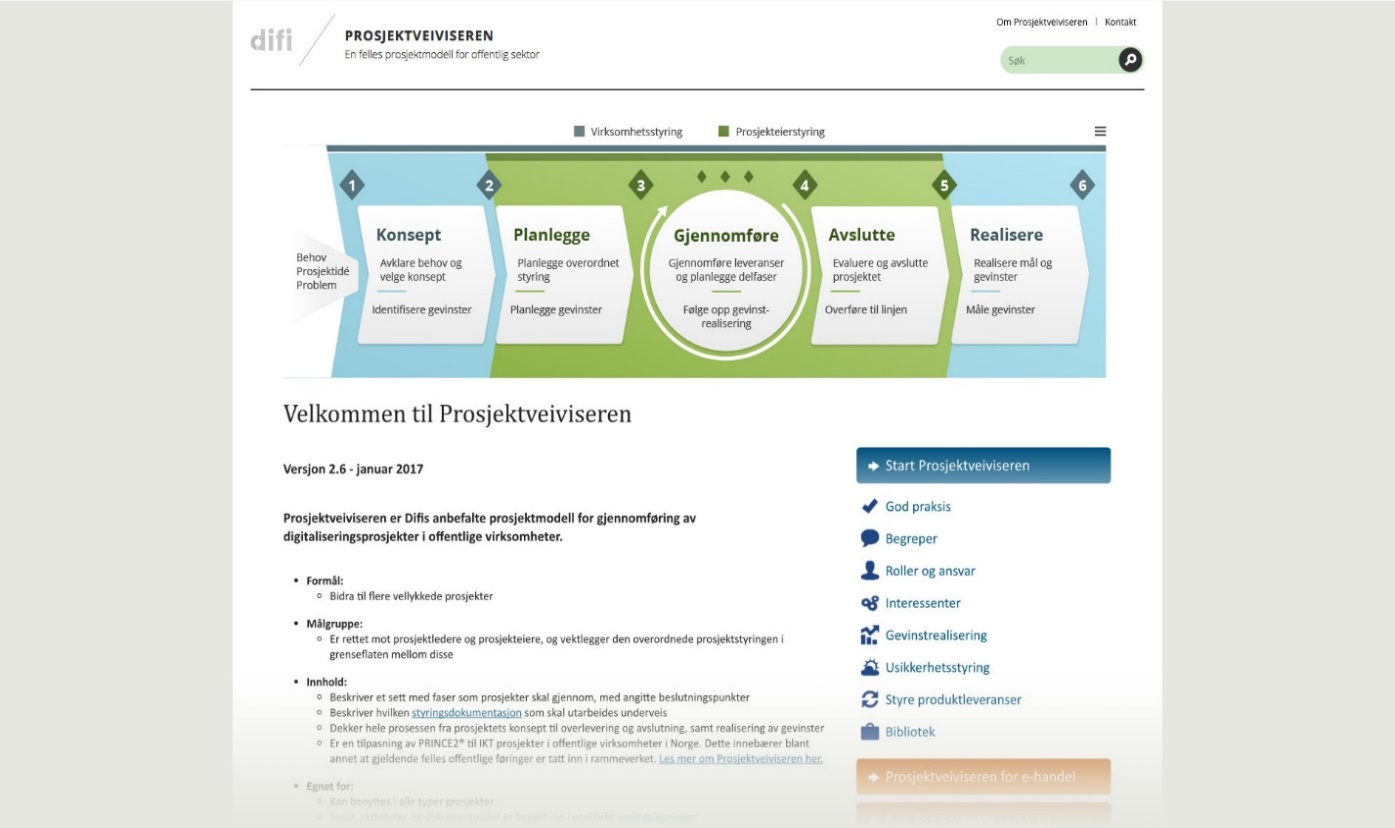 Oppsummeringsforside[Denne siden fylles ut til slutt, etter resten av prosjektforslaget er fylt ut]Prosjektnavn:Beskrivelse av prosjektet[Oppsummer kort på 1-2 avsnitt hva prosjektets mål er.]Strategisk forankring Varige velferdsløsninger Et velfungerende demokrati En bærekraftig utvikling Kompetanse for en uforutsigbar verdenTre viktigste gevinsterFinansieringInnholdKort beskrivelse av konseptfasenHvordan har konseptfasen vært organisert? Hvilke brukergrupper/interessenter har vært involvert? Hvilke aktiviteter har vært gjennomført? Er det tidligere arbeid som har hatt betydning for konseptfasen?Bakgrunn og begrunnelse for prosjektetBeskriv kort bakgrunnen for hvorfor prosjektet må gjennomføres (maks 1 side).Hva er nå-situasjonen og hvilke utfordringer retter prosjektet seg mot?Hvilke behov skal prosjektet skal dekke? Hvem har disse behovene?Hva ønsker vi å oppnå? Er det tidligere arbeid som har betydning for prosjektet?MålBeskriv målene for prosjektet og forutsetninger for at de kan nås. Prosjektets overordnede målGi en kortfattet formulering av det overordnede formålet med prosjektet.GevinsterHvilke forbedringer skal bruken av prosjektets leveranser føre til? Gevinster kan være kvalitative i sin form, ikke nødvendigvis økonomiske (eks. økt studenttilfredshet, effektivisering, faglig kompetanse, bedre sikkerhet, bedre omdømme osv.) Legg til eller slett rader ved behov.LeveranserHva skal prosjektet levere? Leveransene kan være organisatoriske (f.eks. beskrivelse av endret arbeidsprosess) og/eller tekniske (f.eks. nye systemer). Estimer om leveransen inntreffer tidlig, midt i, eller på slutten av prosjektperioden. Legg til eller slett rader ved behov.Du kan også legge inn leveransene i Prosjektportalen. Status på leveransene er synlig i statusrapporten i Prosjektportalen. AvgrensningerVed behov, tydeliggjør hva prosjektet ikke skal levere.RammebetingelserGi en beskrivelse av relevante rammebetingelser som for eksempel lover, forskrifter, retningslinjer og føringer i sektoren.Ved OsloMet handler dette som regel om å forholde seg til gjeldende relevante retningslinjer og sørge for at prosjektet er koordinert mot enheter som bidrar inn i prosjektet og blir berørt av prosjektet. Dersom prosjektet har et IT-element, må det forholde seg til arkitekturprinsippene. Det er også lurt å se på OsloMet sin kommunikasjonspolicy og sette seg inn i sikkerhetsinstrukser og retningslinjer (for eksempel GDPR).Konsepter som er vurdertInnled gjerne med en kort oppsummering av konseptene som er vurdert, og hvordan de bidrar til å oppfylle det overordnede målet for prosjektet. Som et minimum bør nullalternativet og anbefalt konsept beskrives. Kort om konsepter:Et konsept er en mulig måte å gå frem på for å løse et problem eller skape en endring. Ofte har man allerede tenkt på et bestemt tiltak som vil kunne løse problemene man står overfor. Det kan være at andre tiltak er bedre egnet til å løse problemene og gir større verdi for OsloMet eller foretrekkes av prinsipielle grunner. Det er derfor viktig ikke å binde seg til et tiltak for tidlig, men åpne opp for å tenke «utenfor boksen». Det kan være ulike typer, og kombinasjoner av tiltak, som bør vurderes.NullalternativetBeskriv konsekvensen av å ikke gjøre noe og å fortsette som i dag. Innebærer nullalternativet en forverring av dagens situasjon, eller kun videreføring av det som gjelder?Forkastede konseptBeskriv kort de alternative konseptene som har blitt vurdert, men ikke anbefales. Skriv årsakene til at de ikke ble valgt (for eksempel kost/nytte, gevinstpotensial, prinsipielle spørsmål, usikkerhet, informasjonssikkerhet og personvern, etc.).Anbefalt konseptBeskriv det anbefalte konseptet mer grundig og begrunn hvorfor det er valgt. Innebærer det noen negative konsekvenser og for hvem?Videre beskrivelser i dette dokumentet er basert på det anbefalte konseptet.Interessenter Skriv inn i tabellen hvem som kan påvirke prosjektet, og hvem som blir berørt av prosjektet. Legg til eller slett rader ved behov.Kost/nytte-vurderinger I dette kapittelet oppsummeres prosjektets samlede kostnader, finansiering og eventuelle tallfestede gevinster over en femårsperiode fra prosjektstart, i tillegg til fremtidige drifts- og forvaltningskostnader for prosjektets leveranser. For å beregne kostnaden knyttet til ansatte ved OsloMet som skal jobbe i prosjektet kan du bruke reell lønn eller A-kolonnen fra dokumentet «Timepriser OsloMet for lønn og indirekte kostnader». Indirekte kostnader dekkes ikke for ansatte fra fakultetene, SPS og fellestjenestene, men kan inkluderes for ansatte fra SVA. Husk å inkludere merverdiavgift for innkjøp av varer og tjenester. Alle tall legges inn i hele tusen kroner. Bruk naturlige tall i alle tabellene, det vil si at kostnader, inntekter, finansiering og gevinster legges inn som positive tall. Kontakt din lokale økonomirådgiver for støtte til beregninger og budsjettering.Det er laget en excel-fil som kan brukes som støtte for å få tabellene i riktig format, og som beregner nettogevinst for de prosjektene dette er relevant for. Tabellene kan klippes rett fra Excel-filen og inn i dette dokumentet. Filen heter «støtte til tabellene i prosjektbeskrivelse», og er publisert samme sted som prosjektmalen. ProsjektkostnaderBudsjettet viser forventede kostnader for prosjektet, uavhengig av finansieringskilde. Alle prosjektets direkte kostnader er inkludert i tabellene under.Her legger du inn budsjett for alle direkte kostnader for prosjektet. Dette gjelder for eksempel lønnskostnader, lisenser, utstyr, osv. Konsulenter skal i hovedsak ikke benyttes, men ved særskilt behov må dette forhåndsgodkjennes av dekan, senterleder eller divisjonsdirektør før det legges inn i budsjettet. Alle prosjektets direkte kostnader skal være med, både det som finansieres av strategimidler, egenfinansiering og ekstern finansiering. Summen for prosjektkostnader må være lik summen for finansiering av prosjektkostnader pr år og totalt. Slett og legg til rader ved behov, og skriv relevante kommentarer over eller under tabellen. Finansieringsplanen for prosjektkostnader viser hvilke enheter ved OsloMet eller eksterne parter som finansierer prosjektet. Finansiering utover strategimidler er avklarte med de det gjelder.Fordel prosjektkostnadene på finansieringstype. Angi hvilken enhet som skal dekke egenfinansieringen, og hvor eventuelle eksterne midler kommer fra. Både egenfinansiering og eksterne midler må være avklarte/godkjente for å inkluderes i prosjektet. Summene må være like pr år og totalt som prosjektkostnadene i tabellen over. Slett og legg til rader ved behov, og skriv relevante kommentarer over eller under tabellen. Drifts- og forvaltningskostnaderDrifts- og forvaltningskostnader viser hvilke nye varige kostnader som oppstår for OsloMet etter at prosjektet er avsluttet, eller ved leveranser underveis. I den første tabellen skal det defineres hva som vil være nye varige kostnader for OsloMet etter at prosjektet er avsluttet, og for eventuelle leveranser i løpet av prosjektperioden. Dette gjelder for eksempel lønnskostnader knyttet til nye oppgaver, lisenser, utstyr, osv. Alle direkte kostnader skal være med. Dette er ikke en del av prosjektkostnadene, men kostnader som enhetene må dekke selv eller avklare hvordan skal finansieres. Begynn med et estimat om ikke du har nok informasjon, og oppdater etter hvert. Hvis det ikke påløper drifts- og forvaltningskostnader beholdes tabellene uten innhold. Slett og legg til rader ved behov, og skriv relevante kommentarer over eller under tabellen.Alle drifts- og forvaltningskostnader må finansieres av eksisterende rammer ved fakultet, senter eller avdelinger, eventuelt med eksterne midler. I tabellen under vises finansieringsplanen for disse kostnadene. Alle som er listet opp i denne tabellen har godkjent kostnadsøkningen, og er innforstått med at dette dekkes innenfor sine eksisterende rammer.I den neste tabellen skal det redegjøres for hvem som skal betale for de nye varige kostnadene som er listet opp i forrige tabell. Legg inn én linje pr finansieringskilde. Hvis kostnadene skal betales av enheter ved OsloMet må det listes opp hvilket fakultet, senter eller avdeling som skal betale disse. Kostnadene må være godkjent av enheten som skal dekke kostnadene. Hvis det er noen av disse kostnadene som skal dekkes av ekstern finansiering kan dette legges inn i tabellen selv om det ikke er avklart, men det må da skrives en kommentar under tabellen for hvordan dette skal dekkes inn hvis den eksterne finansieringen skulle bli lavere eller falle bort.Summen pr år og totalt må være like for begge tabellene i dette kapittelet. Slett og legg til rader ved behov, og skriv relevante kommentarer over eller under tabellen.GevinsterGevinster fra kapittel 3.2 er tallfestet i tabellen under, med unntak av gevinster som ikke lar seg tallfeste.Hvis gevinstene i kapittel 3.2 kan tallfestet skal dette redegjøres for i tabellen under. Faglige gevinster skal ikke tallfestes. Hvis prosjektet ditt ikke har gevinster som kan tallfestes sletter du hele kapittel 8.3. Gevinster som kan tallfestes er for eksempel økt inntekt eller sparte kostnader i form av mindre bruk av interntid, lavere lisenskostnader osv. Gi ditt beste estimat ut fra informasjonen du har tilgjengelig. Slett og legg til rader ved behov, og skriv relevante kommentarer over eller under tabellen. Nettogevinster er det tallfestede gevinstene fra tabellen over, fratrukket prosjektkostnader og drifts- og forvaltningskostnader for hele femårsperioden. Disse vises både pr år og totalt (akkumulert) i tabellen under.I neste tabell vises nettogevinsten, det vil si tallfestede gevinster fratrukket prosjektkostnader og drifts- og forvaltningskostnader. Disse vises både pr år og akkumulert for femårsperioden. I enkelte tilfeller vil det ta lengre tid enn fem år før akkumulerte nettogevinster blir positiv, skriv i så fall om når dette forventes, samt andre relevante kommentarer over eller under tabellen.Organisering, roller og ansvarProsjektstyretForeslå sammensetningen av prosjektstyret i konseptfasen og oppdater med endelige navn i planleggingsfasen. Legg til andre roller om nødvendig.Gevinstansvarlig og gevinsteiereGevinstansvarlig (og eventuelle gevinsteiere) oppnevnes senest ved oppstarten av planleggingsfasen. Det er en stor fordel om disse er aktivt involvert allerede i konseptfasen.Referansegruppe (hvis relevant)Beskriv eventuelt behovet for en referansegruppe, og hvem som bør delta. En referansegruppe er rådgivende og kan bidra med ekspertise og innspill, men har ingen mandat i prosjektet.ProsjektgruppeBeskriv hvem som bør delta i prosjektgruppen og forventet belastning i de ulike fasene. Slett og legg til rader ved behov. Dersom relevant, beskriv behov for annen støtte og kompetanse utenfor prosjektgruppen, samt hvordan prosjektet vil sikre seg tilgang til denne kompetansen.  Prosjektets avhengigheter og usikkerheterAvhengigheterBeskriv kort interne og eksterne avhengigheter prosjektet har (for eksempel til andre prosjekter, interne og eksterne leveranser, tilgang til data, innkjøp, felleskomponenter mv. Dette er kjente avhengigheter (ikke usikkerheter) som må håndteres i planlegging og gjennomføring av prosjektet. Legg til eller slett rader ved behov.RisikoRisiko er hendelser (for eksempel mangel på ressurser, kompetanse og finansiering) som kanskje kan inntreffe eller kanskje ikke vil inntreffe. Usikkerhetsvurderingene vil endre seg fortløpende gjennom prosjektet. Skriv inn risiko i tabellen under eller i Prosjektportalen. Prosjektportalen vil automatisk generere en risikomatrise i Prosjektstatus (lenk gjerne til denne her). Mer om Prosjektportalen på ansattsidene. Legg til eller slett rader ved behov.Overordnet prosjektplan Aktivitet og milepælene i prosjektets faserSett opp en overordnet plan for prosjektet. Detaljerte planer for hver fase med aktiviteter og milepæler bør utvikles i prosjektplanleggingsverktøy som for eksempel Microsoft Project, Planner, Project Online eller evt. Excel-mal. Les mer om prosjektverktøy på ansatt sidene.GjennomføringBeskriv hovedtrekkene i hvordan prosjektet er tenkt gjennomført. Fyll bare ut for områdene som er relevant for ditt prosjekt og legg eventuelt til andre relevante områder. AnskaffelserHvilke anskaffelser vil det være behov for i prosjektet og hvordan er disse tenkt gjennomført?Design og utviklingHvilken design- og utviklingsmetodikk skal benyttes? (f.eks. tjenestedesign, smidig utvikling osv.)TestingBeskriv prinsipper for hvordan testing skal gjennomføres i prosjektet.Overføring til linjenHvordan skal prosjektets resultater innføres og tas i bruk i linjen? Hvem skal involveres og når?EndringsledelseHvordan skal arbeidet med endringsledelse organiseres? Hva er de viktigste elementene i dette arbeidet?BeslutningspunktBeskrivelseDatoGodkjent avBP2Oppstart av planleggingsfasenxx.xx.202xBP3Overgang til gjennomføringsfasenxx.xx.202xBP4Overgang til avslutningsfasenxx.xx.202xGevinsterFor hvem, og hvordan, fremkommer gevinsten?Forutsetninger for at gevinsten skal kunne realiseresFinansieringsplan for prosjektkostnader20xx20xx20xx20xx20xxSumStrategimidlerEgenfinansiering – angi enhetAndre (eksterne midler)TOTALGevinsterFor hvem, og hvordan, fremkommer gevinsten?Forutsetninger for at gevinsten skal kunne realiseresLeveranser (én leveranse per rad)Beskrivelse av leveransenNår i prosjektperiodenInteressentVil kunne påvirke prosjektet, på hvilken måte?Vil kunne bli påvirket av prosjektet, på hvilken måte?Budsjett for prosjektkostnader20xx20xx20xx20xx20xxSUMLønn, inkl. sosiale kostnaderKjøp av tjenesterReiser/konferanser/kurs/seminarUtstyrsanskaffelser (Investeringer) Div. driftskostnaderSUMFinansieringsplan for prosjektkostnader20xx20xx20xx20xx20xxSumStrategimidlerEgenfinansiering – angi enhetAndre (eksterne midler)TOTALDrifts- og forvaltningskostnader 20xx20xx20xx20xx20xxSumLønn, inkl. sosiale kostnader Kjøp av tjenesterUtstyrsanskaffelser (Investeringer) Div. driftskostnaderTOTALFinansieringsplan for drifts- og forvaltningskostnader20xx20xx20xx20xx20xxSumLegg inn hvilke fakultet, senter, avdelinger eller eksterne som skal finansiere hvor mye. Legg inn en rad pr finansieringskilde.TOTALGevinster20xx20xx20xx20xx20xxSumKopier inn gevinstene fra kapittel 3.2 hvis de kan tallfestes, legg inn en gevinst pr radTOTAL Nettogevinster20xx20xx20xx20xx20xxSum(bruttogevinster fratrukket prosjekt- og drifts- og forvaltningskostnader)Akkumulerte nettogevinster RolleAnsvarNavnEnhet/TittelProsjekteier/tjenesteeierOverordnet ansvarlig for at prosjektet når sine mål. Utnevner og leder prosjektstyretsikre vektlegging av gevinstarbeidet, at ansvar og myndighet er klarlagt, og at prosjektet styres etter «beste praksis» følge opp prosjektets fremdrift og resultater og støtte prosjektledersikre hensiktsmessig overføring av prosjektet til drift og forvaltning i linjeorganisasjonenSeniorbrukerRepresenterer interessen til brukernespesifisere behovene for de som vil bruke prosjektenes produkterkontakt mellom brukerne og prosjektledelsen følge med på at løsningen vil tilfredsstille brukernes behovSeniorleverandørRepresenterer interessen til de som bidrar til å levere prosjektets produkterskaffe ressurserha overordnet ansvar for kvaliteten på produktene som leveresSystemeier (fjernes hvis ikke relevant)Ansvarlig for drift av nye systemer som vil kunne innføres gjennom prosjektetRolleAnsvarNavnEnhet/TittelGevinstansvarlig(overordnet ansvarlig for at prosjektets gevinster blir realisert. Kan være samme person som prosjekteier).legge til rette for en god samhandling mellom prosjektet og linjeorganisasjonenkontinuerlig vektlegging og oppfølging av arbeidet rettet mot gevinstrealiseringGevinsteier(e)(distribuert ansvar for sin del av gevinstene)være gevinstansvarliges «forlengede arm» og lokale støttespillerRolle/kompetanseAnsvarNavnEnhetBelastningProsjektlederLede prosjektet fra dag til dagxx % gjennom hele prosjektetAnsvarlig arkitekt Håndtere arkitektur-vurderinger og koordinere mot arkitekturteametxx % i planleggingsfasenxx % i gjennomføringsfasenProdukteierVite og kommunisere hva som skal utvikles, hvorfor det skal utvikles og i hvilken rekkefølge det bør utvikles.xx % i planleggingsfasenxx % i gjennomføringsfasenUtviklerUtvikle teknisk løsningxx % i planleggingsfasenxx % i gjennomføringsfasenTestlederPlanlegge og lede testarbeidxx % i planleggingsfasenxx % i gjennomføringsfasenEndringslederLede arbeidet med endring på individuelt nivå (forankring, kommunikasjon, håndtering av motstand, opplæring osv.)xx % i planleggingsfasenxx % i gjennomføringsfasenAndre (fyll inn)xx % i planleggingsfasenxx % i gjennomføringsfasenAvhengighetBeskrivelseEier/ansvarligHåndteringBeskrivelse av risikoTiltak for å redusere risikoProsjektfaseFraTilAktiviteter og milepæler i fasenPlanleggingGjennomføringAvslutning